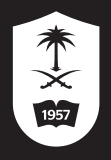 معايير تقييم الواجب الثانيالتصميم التعليمي (مرحلة التصميم)عنوان الدرس:      ...............................................                             الدرجة النهائية: أسماء أفراد المجموعة: ............................................          ...........................................          ...........................................ملاحظة: الرجاء مراعاة ما يلي: - استخدمي خط 14 Traditional Arabic ومسافة 1.15 بين السطور- راعي التنظيم العام والتدقيق اللغويالمعيارمتمكنة1متطورة0.5مبتدئةصفرملاحظاتصاغت هدف تربوي عام يقيس المأمول من المقررصاغت أهداف تعليمية تغطي كافة مفردات المقررصاغت أهدف سلوكية تغطي محتوى كل وحدة دراسية بشكل صحيحالأهداف تغطي مجالات معرفية ووجدانية ومهارية متنوعةنظمت المحتوى بطريقة منطقية فسرت أسباب تنظيم المحتوى بطريقة مقنعةاستخدمت استراتيجيات تدريس مناسبة لكل درس / وحدةنوعت في استخدام استراتيجيات التدريستفسر وتبرر سبب اختيار الاستراتيجيات بطريقة منطقية ومقنعةتستخدم الوسيلة التعليمية الأنسب لكل درس/ وحدةتنوع في استخدام الوسائل بين ما هو تقليدي وما هو حديثتستخدم أساليب تقويم متنوعة تقيس مجالات التعلم المختلفةتقترح خطة مشروع لتقييم الطلاب بشكل بنائي خلال المقررتستخدم أساليب تقويم قبلية ونهائية لكل وحده تفسر بطريقة مقنعة أساليب التقويم المعتمدة في المقرر